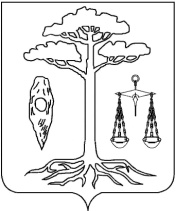  АДМИНИСТРАЦИЯ  ТЕЙКОВСКОГО МУНИЦИПАЛЬНОГО РАЙОНА ИВАНОВСКОЙ ОБЛАСТИП О С Т А Н О В Л Е Н И Еот    10.04.2018   № 236 г. ТейковоОб утверждении административного регламента предоставления муниципальной услуги «Выдача администрацией Тейковского муниципального района разрешений на строительство в случаях, предусмотренных Градостроительным кодексом Российской Федерации»	В соответствии с Градостроительным кодексом Российской Федерации от 29.12.2004 г.  № 190-ФЗ, Федеральным законом от 06.10.2003 №131-ФЗ "Об общих принципах организации местного самоуправления в Российской Федерации", Федеральным законом № 210-ФЗ от 27.07.2010 г. «Об организации предоставления государственных и муниципальных услуг», Федеральным законом № 8-ФЗ от 09.02.2009 г. «Об обеспечении доступа к информации о деятельности государственных органов и органов местного самоуправления», руководствуясь Уставом Тейковского муниципального района, в целях совершенствования работы в сфере градостроительной деятельности, повышения качества и доступности предоставляемых муниципальных услуг администрация Тейковского муниципального района ПОСТАНОВЛЯЕТ:          1. Утвердить административный регламент предоставления муниципальной услуги «Выдача администрацией Тейковского муниципального района разрешений на строительство в случаях, предусмотренных Градостроительным кодексом Российской Федерации».          2. Постановление администрации Тейковского муниципального района Ивановской области № 101 от 16.06.2016 г. «Об утверждении административного регламента предоставления муниципальной услуги «Выдача разрешений на строительство в случаях, предусмотренных Градостроительным кодексом Российской Федерации» на территории Тейковского муниципального района» отменить.И.о. главы Тейковского муниципального района                                                     Е.С. Фиохина   Приложение к                                                                           постановлению администрации                                                                        Тейковского муниципального района                                                                                                     от 10.04.2018 № 236 АДМИНИСТРАТИВНЫЙ РЕГЛАМЕНТпредоставления муниципальной услуги«Выдача администрацией Тейковского муниципального района разрешений на строительство в случаях, предусмотренных Градостроительным кодексом Российской Федерации»1. Общие положения1.1. Административный регламент предоставления муниципальной услуги «Выдача администрацией Тейковского муниципального района разрешений на строительство в случаях, предусмотренных Градостроительным кодексом Российской Федерации» (далее – Регламент) разработан в соответствии с Федеральным законом от 27.07.2010 № 210-ФЗ «Об организации предоставления государственных и муниципальных услуг».Регламент устанавливает порядок предоставления муниципальной услуги «Выдача администрацией Тейковского муниципального района разрешений на строительство в случаях, предусмотренных Градостроительным кодексом Российской Федерации», определяет сроки и последовательность административных процедур (действий), осуществляемых при рассмотрении обращений получателей муниципальной услуги (далее - Заявители).1.2. Правом на получение муниципальной услуги, предусмотренной настоящим Регламентом, обладают застройщики - физические или юридические лица, обеспечивающие на принадлежащих им земельных участках строительство, реконструкцию, а также выполнение инженерных изысканий, подготовку проектной документации для их строительства, реконструкции.В случае невозможности личной явки Заявителя, претендующего на получение муниципальной услуги, его интересы при подаче документов и получении уведомления о результате предоставления муниципальной услуги может представлять иное лицо при предъявлении документа, удостоверяющего его личность, и согласно полномочиям, определенным в выданной представляемым доверенности, удостоверенной в нотариальном порядке.Интересы недееспособных граждан, претендующих на получение муниципальной услуги, может представлять законный представитель - опекун на основании постановления о назначении опеки; интересы несовершеннолетних - законные представители (родители, усыновители, опекуны, специалисты органов опеки).1.3. Информирование заинтересованных лиц о предоставлении муниципальной услуги производится:- непосредственно в администрации Тейковского муниципального района (далее - Администрация), а также с использованием средств телефонной связи, по электронной почте. Данная информация предоставляется Администрацией бесплатно.Справочные телефоны: приемная Администрации 8(49343) 2-26-05, структурное подразделение Администрации, ответственное за предоставление муниципальной услуги: отдел градостроительства управления жилищно-коммунального, дорожного хозяйства и градостроительства (далее Отдел) – 8(49343) 2-34-04,   E-mail  Администрации http://тейково-район.рф   E-mail Отдела gkh-tmr@mail.ru; gkh-tmr@ivreg.ru;Официальный сайт Администрации в сети Интернет: http://тейково-район.рф/.График (режим) работы Администрации- в Муниципальном бюджетном учреждении «Многофункциональный центр предоставления государственных и муниципальных услуг», его территориальных обособленных структурных подразделений (ТОСП МБУ МФЦ) (далее – МФЦ).      Информация о порядке предоставления муниципальной услуги также размещается на официальном сайте Администрации в сети «Интернет» http://тейково-район.рф; на информационных стендах, установленных в помещениях Администрации, предназначенных для посетителей; в федеральной муниципальной информационной системе «Единый портал государственных и муниципальных услуг (функций)» (http://www.gosuslugi.ru/), на Региональном портале государственных и муниципальных услуг (функций) Ивановской области (http://pgu.ivanovoobl.ru/) (далее - Порталы). Информация о предоставлении муниципальной услуги содержит:- извлечения из нормативных правовых актов, устанавливающих порядок и условия предоставления муниципальной услуги;- текст административного регламента с приложениями;- перечень документов, необходимых для предоставления муниципальной услуги, и требования, предъявляемые к этим документам;- порядок информирования о ходе предоставления муниципальной услуги;- порядок обжалования действий (бездействия) и решений, осуществляемых и принимаемых в ходе предоставления муниципальной услуги.             На информационном стенде по месту нахождения Администрации размещается краткая информация о предоставляемой муниципальной услуге. Данная информация должна содержать:- график работы специалистов Администрации;- информацию о порядке предоставления муниципальной услуги;- форму заявления о предоставлении муниципальной услуги;- образец заполнения заявления.2. Стандарт предоставления муниципальной услуги2.1. Наименование муниципальной услуги: «Выдача администрацией Тейковского муниципального района разрешений на строительство в случаях, предусмотренных Градостроительным кодексом Российской Федерации» (далее – муниципальная услуга).2.2. Наименование органа, предоставляющего муниципальную услугу: Администрация Тейковского муниципального района.Структурное подразделение Администрации, ответственное за предоставление муниципальной услуги: отдел градостроительства управления координации жилищно-коммунального, дорожного хозяйства и градостроительства (далее - Отдел).Место нахождения и почтовый адрес Администрации: 155040, Ивановская область, г. Тейково, ул. Октябрьская, д.2а;- телефон: 8(49343) 2-26-05; 2-34-04- адрес электронной почты: teikovo.raion@mail.ru; - адрес сайта в сети «Интернет»: http://тейково-район.рф.2.3. Результатом предоставления муниципальной услуги является:- выдача разрешения на строительство либо мотивированный отказ в выдаче разрешения на строительство;- продление срока действия разрешения на строительство либо мотивированный отказ в продлении срока действия разрешения на строительство;- внесение изменений в разрешение на строительство либо мотивированный отказ во внесении изменений в разрешение на строительство;Отказ в выдаче разрешения на строительство (продлении срока действия разрешения на строительство, внесении изменений в разрешение на строительство) не препятствует повторному обращению Заявителя в Администрацию с Заявлением.2.4. Срок предоставления муниципальной услуги:- по выдаче разрешений на строительство либо направлению мотивированного отказа в выдаче разрешения на строительство – 7 рабочих дней со дня получения Администрацией заявления о выдаче разрешения на строительство;- по продлению срока действия разрешения на строительство либо направлению мотивированного отказа в продлении срока действия разрешения на строительство – 10 рабочих дней со дня получения Администрацией заявления о продлении срока действия разрешения на строительство;- по внесению изменений в разрешение на строительство - 10 рабочих дней со дня получения Администрацией уведомления о переходе прав на земельный участок, образовании земельного участка либо земельных участков.2.5. Правовые основания для предоставления муниципальной услуги:- Градостроительный кодекс Российской Федерации от 29.12.2004 № 190-ФЗ;- Федеральный закон от 06.10.2003 № 131-ФЗ «Об общих принципах организации местного самоуправления в Российской Федерации»;- Федеральный закон от 27.07.2010 № 210-ФЗ «Об организации предоставления государственных и муниципальных услуг»;- приказ Минстроя России от 19.02.2015 №117/пр "Об утверждении формы разрешения на строительство и формы разрешения на ввод объекта в эксплуатацию";- постановление Правительства Российской Федерации от 25.06.2012 №634 "О видах электронной подписи, использование которых допускается при обращении за получением государственных и муниципальных услуг";- Закон Ивановской области от 14.07.2008 № 82-ОЗ «О градостроительной деятельности на территории Ивановской области»;- Устав Тейковского муниципального района;- иные нормативные акты муниципального образования2.6. Исчерпывающий перечень документов, необходимых для предоставления муниципальной услуги:2.6.1. Для получения разрешения на строительство Заявитель направляет заявление о выдаче разрешения на строительство по форме, установленной приложением 1 к Регламенту.Для принятия решения о выдаче разрешения на строительство необходимы следующие документы:1) правоустанавливающие документы на земельный участок;1.1) при наличии соглашения о передаче в случаях, установленных бюджетным законодательством Российской Федерации, органом государственной власти (государственным органом), Государственной корпорацией по атомной энергии "Росатом", Государственной корпорацией по космической деятельности "Роскосмос", органом управления государственным внебюджетным фондом или органом местного самоуправления полномочий государственного (муниципального) заказчика, заключенного при осуществлении бюджетных инвестиций, - указанное соглашение, правоустанавливающие документы на земельный участок правообладателя, с которым заключено это соглашение;2) градостроительный план земельного участка <1>, выданный не ранее чем за три года до дня представления заявления на получение разрешения на строительство, или в случае выдачи разрешения на строительство линейного объекта реквизиты проекта планировки территории и проекта межевания территории;--------------------------------<1> При подаче заявления о выдаче разрешения на строительство линейного объекта до 31 января 2020 года возможно предоставление ГПЗУ только в случае, если ГПЗУ выдан до 31 декабря 2015 года и проектная документация разработана на основании ГПЗУ (ч. 4 ст. 4 Федерального закона от 29.12.2004 N 191-ФЗ "О введении в действие Градостроительного кодекса Российской Федерации", постановление Правительства Ивановской области от 21.12.2016 N 443-п "Об установлении срока, в течение которого может быть использована информация, указанная в градостроительном плане земельного участка, утвержденном до дня вступления в силу Федерального закона от 03.07.2016 N 373-ФЗ "О внесении изменений в Градостроительный кодекс Российской Федерации, отдельные законодательные акты Российской Федерации в части совершенствования регулирования подготовки, согласования и утверждения документации по планировке территории и обеспечения комплексного и устойчивого развития территорий и признании утратившими силу отдельных положений законодательных актов Российской Федерации").3) материалы, содержащиеся в проектной документации:а) пояснительная записка;б) схема планировочной организации земельного участка, выполненная в соответствии с информацией, указанной в градостроительном плане земельного участка, с обозначением места размещения объекта капитального строительства, подъездов и проходов к нему, границ зон действия публичных сервитутов, объектов археологического наследия;в) схема планировочной организации земельного участка, подтверждающая расположение линейного объекта в пределах красных линий, утвержденных в составе документации по планировке территории применительно к линейным объектам;г) архитектурные решения;д) сведения об инженерном оборудовании, сводный план сетей инженерно-технического обеспечения с обозначением мест подключения проектируемого объекта капитального строительства к сетям инженерно-технического обеспечения;е) проект организации строительства объекта капитального строительства;ж) проект организации работ по сносу или демонтажу объектов капитального строительства, их частей;з) перечень мероприятий по обеспечению доступа инвалидов к объектам здравоохранения, образования, культуры, отдыха, спорта и иным объектам социально-культурного и коммунально-бытового назначения, объектам транспорта, торговли, общественного питания, объектам делового, административного, финансового, религиозного назначения, объектам жилищного фонда в случае строительства, реконструкции указанных объектов при условии, что экспертиза проектной документации указанных объектов не проводилась в соответствии со статьей 49 Градостроительного кодекса Российской Федерации;4) положительное заключение экспертизы проектной документации объекта капитального строительства (применительно к отдельным этапам строительства в случае, предусмотренном частью 12.1 статьи 48 Градостроительного кодекса Российской Федерации), если такая проектная документация подлежит экспертизе в соответствии со статьей 49 Градостроительного кодекса Российской Федерации, положительное заключение государственной экспертизы проектной документации в случаях, предусмотренных частью 3.4 статьи 49 Градостроительного кодекса Российской Федерации, положительное заключение государственной экологической экспертизы проектной документации в случаях, предусмотренных частью 6 статьи 49 Градостроительного кодекса Российской Федерации;4.1) заключение, предусмотренное частью 3.5 статьи 49 Градостроительного кодекса Российской Федерации, в случае использования модифицированной проектной документации;5) разрешение на отклонение от предельных параметров разрешенного строительства, реконструкции (в случае если застройщику было предоставлено такое разрешение в соответствии со статьей 40 Градостроительного кодекса Российской Федерации);6) согласие всех правообладателей объекта капитального строительства в случае реконструкции такого объекта, за исключением указанных в подпункте 6.2 настоящего Регламента случаев реконструкции многоквартирного дома;6.1) в случае проведения реконструкции государственным (муниципальным) заказчиком, являющимся органом государственной власти (государственным органом), Государственной корпорацией по атомной энергии "Росатом", Государственной корпорацией по космической деятельности "Роскосмос", органом управления государственным внебюджетным фондом или органом местного самоуправления, на объекте капитального строительства государственной (муниципальной) собственности, правообладателем которого является государственное (муниципальное) унитарное предприятие, государственное (муниципальное) бюджетное или автономное учреждение, в отношении которого указанный орган осуществляет соответственно функции и полномочия учредителя или права собственника имущества, - соглашение о проведении такой реконструкции, определяющее в том числе условия и порядок возмещения ущерба, причиненного указанному объекту при осуществлении реконструкции;6.2) решение общего собрания собственников помещений и машино-мест в многоквартирном доме, принятое в соответствии с жилищным законодательством в случае реконструкции многоквартирного дома, или, если в результате такой реконструкции произойдет уменьшение размера общего имущества в многоквартирном доме, согласие всех собственников помещений и машино-мест в многоквартирном доме;7) копия свидетельства об аккредитации юридического лица, выдавшего положительное заключение негосударственной экспертизы проектной документации, в случае, если представлено заключение негосударственной экспертизы проектной документации;8) документы, предусмотренные законодательством Российской Федерации об объектах культурного наследия, в случае, если при проведении работ по сохранению объекта культурного наследия затрагиваются конструктивные и другие характеристики надежности и безопасности такого объекта.2.6.2. Одновременно с подачей Заявления Заявитель вправе безвозмездно передавать документы, необходимые для размещения в информационной системе обеспечения градостроительной деятельности, предусмотренные ч. 18 ст. 51 Градостроительного кодекса Российской Федерации: сведения о площади, о высоте и количестве этажей планируемого объекта капитального строительства, о сетях инженерно-технического обеспечения, один экземпляр копии результатов инженерных изысканий и по одному экземпляру копий разделов проектной документации, предусмотренных пунктами 2, 8 - 10 и 11.1 части 12 статьи 48 Градостроительного кодекса Российской Федерации, или один экземпляр копии схемы планировочной организации земельного участка с обозначением места размещения объекта индивидуального жилищного строительства.Указанные в настоящей части документы (их копии или сведения, содержащиеся в них) могут быть направлены в электронной форме.2.6.3. Для получения разрешения на строительство объекта индивидуального жилищного строительства Заявитель направляет заявление о выдаче разрешения по форме, установленной приложением 2 к Регламенту.Для принятия решения о выдаче разрешения на строительство необходимы следующие документы:1) правоустанавливающие документы на земельный участок;2) градостроительный план земельного участка, выданный не ранее чем за три года до дня представления заявления на получение разрешения на строительство;3) схема планировочной организации земельного участка с обозначением места размещения объекта индивидуального жилищного строительства <2>;<2> В законодательстве отсутствуют требования к схеме планировочной организации земельного участка. Данный документ может быть подготовлен застройщиком самостоятельно.4) описание внешнего облика объекта индивидуального жилищного строительства в случае, если строительство или реконструкция объекта индивидуального жилищного строительства планируется в границах территории исторического поселения федерального значения, за исключением случая, предусмотренного частью 10.2 статьи 51 Градостроительного кодекса Российской Федерации. Описание внешнего облика объекта индивидуального жилищного строительства включает в себя его описание в текстовой форме и графическое описание. Описание внешнего облика объекта индивидуального жилищного строительства в текстовой форме включает в себя указание на параметры объекта индивидуального жилищного строительства, цветовое решение его внешнего облика, планируемые к использованию строительные материалы, определяющие внешний облик такого объекта, а также описание иных характеристик такого объекта, требования к которым установлены градостроительным регламентом в качестве требований к архитектурным решениям объекта капитального строительства. Графическое описание представляет собой изображение внешнего облика объекта индивидуального жилищного строительства, включая его фасады и конфигурацию объекта.2.6.4. Для продления срока действия разрешения на строительство Заявитель направляет заявление о продлении срока действия разрешения на строительство объектов капитального строительства по форме, установленной приложением 3  к Регламенту.В случае если заявление о продлении срока действия разрешения на строительство подается застройщиком, привлекающим на основании договора участия в долевом строительстве, предусматривающего передачу жилого помещения, денежные средства граждан и юридических лиц для долевого строительства многоквартирного дома и (или) иных объектов недвижимости, к такому Заявлению должен быть приложен:договор страхования гражданской ответственности застройщика за неисполнение или ненадлежащее исполнение обязательств по передаче жилого помещения по договору участия в долевом строительстве в отношении каждого участника долевого строительства (если застройщик выбрал способ обеспечения исполнения обязательств по передаче жилого помещения по договору участия в долевом строительстве - страхование) илидоговор поручительства за надлежащее исполнение застройщиком обязательств по передаче жилого помещения по договору участия в долевом строительстве (если застройщик выбрал способ обеспечения исполнения обязательств по передаче жилого помещения по договору участия в долевом строительстве - поручительство банка).2.6.5. Для внесения изменений в разрешение на строительство Заявитель направляет уведомление, составленное по форме, установленной приложением 4, либо приложением 5, либо приложением 6 к Регламенту.Для принятия решения о внесении изменений в разрешение на строительство необходимы следующие документы:1) правоустанавливающие документы на земельный участок в случае, указанном в части 21.5 статьи 51 Градостроительного кодекса Российской Федерации;2) решение об образовании земельных участков в случаях, предусмотренных частями 21.6 и 21.7 статьи 51 Градостроительного кодекса Российской Федерации, если в соответствии с земельным законодательством решение об образовании земельного участка принимает исполнительный орган государственной власти или орган местного самоуправления;3) градостроительный план земельного участка, на котором планируется осуществить строительство, реконструкцию объекта капитального строительства в случае, предусмотренном частью 21.7 статьи 51 Градостроительного кодекса Российской Федерации.2.6.6. Документы, указанные в подпунктах 3, 4, 6 пункта 2.6.1, подпункте 3 пункта 2.6.3, абз. 3, 4 пункта 2.6.4 Регламента, Заявитель предоставляет самостоятельно.2.6.7. Документы, указанные в подпунктах 2, 5, 8 пункта 2.6.1, подпункте 2 пункта 2.6.3 Регламента, находятся в распоряжении Администрации.2.7. Исчерпывающий перечень документов, необходимых для предоставления муниципальной услуги, которые находятся в распоряжении государственных органов, органов местного самоуправления и иных органов, участвующих в предоставлении муниципальных услуг, и которые Заявитель вправе представить по желанию, и непредставление Заявителем указанных ниже документов не является основанием для отказа в предоставлении услуги.Документы (их копии или сведения, содержащиеся в них), указанные в подпунктах 1, 7 пункта 2.6.1, подпункте 1 пункта 2.6.3 Регламента, запрашиваются Администрацией в государственных органах, органах местного самоуправления и подведомственных государственным органам организациях, в распоряжении которых находятся указанные документы, в срок не позднее трех рабочих дней со дня получения заявления о выдаче разрешения на строительство, если Заявитель не представил указанные документы самостоятельно.2.7.1. Документы, указанные в подпункте 1 пункта 2.6.1, подпункте 1 пункта 2.6.3 Регламента, направляются Заявителем самостоятельно, если указанные документы (их копии или сведения, содержащиеся в них) отсутствуют в Едином государственном реестре недвижимости.2.7.2. В случае если строительство или реконструкция объекта капитального строительства планируется в границах территории исторического поселения федерального значения, к заявлению о выдаче разрешения на строительство может быть приложено заключение органа исполнительной власти субъекта Российской Федерации, уполномоченного в области охраны объектов культурного наследия, о соответствии предусмотренного пунктом 3 части 12 статьи 48 Градостроительного кодекса Российской Федерации раздела проектной документации объекта капитального строительства или предусмотренного подпунктом 4 пункта 2.6.3 Регламента описания внешнего облика объекта индивидуального жилищного строительства предмету охраны исторического поселения и требованиям к архитектурным решениям объектов капитального строительства, установленным градостроительным регламентом применительно к территориальной зоне, расположенной в границах территории исторического поселения федерального или регионального значения.2.7.3. Застройщик вправе осуществить строительство или реконструкцию объекта капитального строительства в границах территории исторического поселения федерального значения в соответствии с типовым архитектурным решением объекта капитального строительства, утвержденным в соответствии с Федеральным законом от 25.06.2002 №73-ФЗ "Об объектах культурного наследия (памятниках истории и культуры) народов Российской Федерации" для данного исторического поселения. В этом случае в заявлении о выдаче разрешения на строительство указывается на такое типовое архитектурное решение. Приложение описания внешнего облика объекта индивидуального жилищного строительства к заявлению о выдаче разрешения на строительство такого объекта не требуется.2.8. Исчерпывающий перечень оснований для отказа в приеме Заявления к рассмотрению:- несоответствие Заявления требованиям, установленным федеральным законодательством и иными нормативными правовыми актами;- выявление несоблюдения условий признания усиленной квалифицированной электронной подписи действительной (несоблюдение условий, указанных в статье 11 Федерального закона от 06.04.2011 N 63-ФЗ "Об электронной подписи"). Указанное основание применяется в случае предоставления муниципальной услуги в электронном виде;- отсутствие у Администрации полномочий по рассмотрению Заявления.2.9. Основания для приостановления в предоставлении муниципальной услуги не устанавливаются.2.10. Исчерпывающий перечень оснований для отказа в предоставлении муниципальной услуги.2.10.1. Результатом предоставления муниципальной услуги является отказ в выдаче разрешения на строительство в следующих случаях:- отсутствие документов, предусмотренных пунктами 2.6.1, 2.6.3 Регламента;- несоответствие представленных документов требованиям к строительству, реконструкции объекта капитального строительства, установленным на дату выдачи представленного для получения разрешения на строительство градостроительного плана земельного участка <3>, или в случае выдачи разрешения на строительство линейного объекта требованиям проекта планировки территории и проекта межевания территории, а также разрешенному использованию земельного участка и (или) ограничениям, установленным в соответствии с земельным и иным законодательством Российской Федерации, требованиям, установленным в разрешении на отклонение от предельных параметров разрешенного строительства, реконструкции;--------------------------------<3> При подаче заявления о выдаче разрешения на строительство линейного объекта до 31 января 2020 года возможно предоставление ГПЗУ только в случае, если ГПЗУ выдан до 31 декабря 2015 года и проектная документация разработана на основании ГПЗУ (ч. 4 ст. 4 Федерального закона от 29.12.2004 N 191-ФЗ "О введении в действие Градостроительного кодекса Российской Федерации", постановление Правительства Ивановской области от 21.12.2016 N 443-п "Об установлении срока, в течение которого может быть использована информация, указанная в градостроительном плане земельного участка, утвержденном до дня вступления в силу Федерального закона от 03.07.2016 N 373-ФЗ "О внесении изменений в Градостроительный кодекс Российской Федерации, отдельные законодательные акты Российской Федерации в части совершенствования регулирования подготовки, согласования и утверждения документации по планировке территории и обеспечения комплексного и устойчивого развития территорий и признании утратившими силу отдельных положений законодательных актов Российской Федерации").- несоответствие представленных документов требованиям, установленным в разрешении на отклонение от предельных параметров разрешенного строительства, реконструкции;- несоответствие раздела проектной документации объекта капитального строительства или описания внешнего облика объекта индивидуального жилищного строительства предмету охраны исторического поселения и требованиям к архитектурным решениям объектов капитального строительства, установленным градостроительным регламентом применительно к территориальной зоне, расположенной в границах территории исторического поселения федерального или регионального значения, поступившего от органа исполнительной власти субъекта Российской Федерации, уполномоченного в области охраны объектов культурного наследия.2.10.2. Результатом предоставления муниципальной услуги является отказ в продлении срока действия разрешения на строительство в случае если строительство, реконструкция объекта капитального строительства не начаты за 60 дней до истечения срока действия разрешения на строительство.2.10.3. Результатом предоставления муниципальной услуги является отказ во внесении изменений в разрешение на строительство в следующих случаях:- отсутствие в уведомлении о переходе прав на земельный участок, об образовании земельного участка, об образовании земельных участков реквизитов документов, предусмотренных соответственно пп. 1 - 3 пункта 2.6.5 Регламента, или отсутствие правоустанавливающего документа на земельный участок в случае, если указанный документ (его копия или сведения, содержащиеся в нем) отсутствует в Едином государственном реестре недвижимости;- недостоверность сведений, указанных в уведомлении о переходе прав на земельный участок, об образовании земельного участка, об образовании земельных участков;- несоответствие планируемого размещения объекта капитального строительства требованиям к строительству, реконструкции объекта капитального строительства, установленным на дату выдачи представленного для получения разрешения на строительство градостроительного плана земельного участка, разрешенному использованию земельного участка и (или) ограничениям, установленным в соответствии с земельным и иным законодательством Российской Федерации в случае, предусмотренном частью 21.7 статьи 51 Градостроительного кодекса Российской Федерации.2.10.4. Неполучение или несвоевременное получение документов, запрошенных в соответствии с пунктом 2.6.7 Регламента, не может являться основанием для отказа в выдаче разрешения на строительство (продлении срока действия разрешения на строительство, внесении изменений в разрешение на строительство).2.11. Запрещается требовать от Заявителя:- представления документов и информации или осуществления действий, представление или осуществление которых не предусмотрено нормативными правовыми актами, регулирующими отношения, возникающие в связи с предоставлением государственной услуги;- представления документов и информации, которые находятся в распоряжении органов, предоставляющих государственные услуги, органов, предоставляющих муниципальные услуги, иных государственных органов, органов местного самоуправления либо подведомственных государственным органам или органам местного самоуправления организаций, участвующих в предоставлении предусмотренных ч. 1 ст. 1 Федерального закона от 27.07.2010 №210-ФЗ "Об организации предоставления государственных и муниципальных услуг" государственных и муниципальных услуг, в соответствии с нормативными правовыми актами Российской Федерации, нормативными правовыми актами субъектов Российской Федерации, муниципальными правовыми актами, за исключением документов, включенных в определенный ч. 6 ст. 7 Федерального закона от 27.07.2010 №210-ФЗ "Об организации предоставления государственных и муниципальных услуг" перечень документов. Заявитель вправе представить указанные документы и информацию в Администрацию по собственной инициативе.2.12. Муниципальная услуга "Выдача разрешений на строительство в случаях, предусмотренных Градостроительным кодексом Российской Федерации, на территории Тейковского муниципального района" предоставляется на безвозмездной основе.2.13. Максимальный срок ожидания в очереди для подачи документов и получения результата муниципальной услуги в МФЦ составляет не более 15 минут.2.14. Требования к помещениям, в которых предоставляется муниципальная услуга, к залу ожидания, месту для заполнения запросов о предоставлении муниципальной услуги, информационному стенду с образцами их заполнения и перечнем документов, необходимых для предоставления муниципальной услуги, в том числе к обеспечению доступности для инвалидов указанных объектов в соответствии с законодательством Российской Федерации о социальной защите инвалидов.2.14.1. Центральный вход в здание Администрации должен быть оборудован информационной табличкой (вывеской), содержащей полное наименование Администрации, двери кабинетов Администрации оборудуются табличками, содержащими информацию о названиях отделов.2.14.2. В Администрации инвалидам (включая инвалидов, использующих кресла-коляски и собак-проводников) обеспечиваются:- условия беспрепятственного доступа к объекту (зданию, помещению), в котором предоставляется муниципальная услуга;- возможность самостоятельного передвижения по территории, на которой расположены объекты (здания, помещения), в которых предоставляется муниципальная услуга, а также входа в такие объекты и выхода из них, посадки в транспортное средство и высадки из него, в том числе с использованием кресла-коляски;- места для парковки специальных автотранспортных средств (не менее одного места), которые не должны занимать иные транспортные средства;- сопровождение инвалидов, имеющих стойкие расстройства функции зрения и самостоятельного передвижения;- надлежащее размещение оборудования и носителей информации, необходимых для обеспечения беспрепятственного доступа инвалидов к объектам (зданиям, помещениям), в которых предоставляется муниципальная услуга, с учетом ограничений их жизнедеятельности;- дублирование необходимой для инвалидов звуковой и зрительной информации, а также надписей, знаков и иной текстовой и графической информации знаками, выполненными рельефно-точечным шрифтом Брайля;- допуск сурдопереводчика и тифлосурдопереводчика;- допуск собаки-проводника при наличии документа, подтверждающего ее специальное обучение, на объекты (здания, помещения), в которых предоставляется муниципальная услуга;- оказание инвалидам помощи в преодолении барьеров, мешающих получению ими услуг наравне с другими лицами.2.14.3. Рабочие места специалистов Администрации, осуществляющих рассмотрение запросов Заявителей, должны быть удобно расположены для приема посетителей, оборудованы персональным компьютером с возможностью доступа в "Интернет", к необходимым информационным базам данных и оргтехнике.2.14.4. Зал ожидания должен быть оборудован местами для сидения Заявителей.2.14.5. Места для заполнения запросов должны соответствовать комфортным условиям для Заявителей, быть оборудованы столами, стульями, канцелярскими принадлежностями для написания письменных заявлений.2.14.6. На информационном стенде, расположенном в непосредственной близости от помещения, где предоставляется муниципальная услуга, размещается информация в соответствии с п. 1.3 Регламента.2.14.7. Прием Заявителей осуществляется в помещениях Отдела. Помещения Отдела должны соответствовать санитарно-эпидемиологическим правилам и нормативам «Гигиенические требования к персональным электронно-вычислительным машинам и организации работы. СанПиН 2.2.2/2.4.1340-03», утвержденным Главным государственным санитарным врачом Российской Федерации 30.05.2003.2.14.7. Требования к помещению МФЦ установлены постановлением Правительства Российской Федерации от 22.12.2012 №1376 "Об утверждении Правил организации деятельности многофункциональных центров предоставления государственных и муниципальных услуг" и включают в себя мероприятия по обеспечению доступности получения государственных и муниципальных услуг для инвалидов.2.15. Показатели доступности и качества муниципальной услуги.2.15.1. Показателями доступности муниципальной услуги являются:- простота и ясность изложения информационных документов;- наличие различных каналов получения информации о предоставлении муниципальной услуги;- короткое время ожидания при предоставлении муниципальной услуги;- удобный график работы органа, осуществляющего предоставление муниципальной услуги;- удобное территориальное расположение органа, осуществляющего предоставление муниципальной услуги;- обеспечение беспрепятственного доступа лиц с ограниченными возможностями передвижения к помещениям, в которых предоставляется муниципальная услуга;- обеспечение предоставления муниципальной услуги в электронном виде;- возможность получения муниципальной услуги в МФЦ;- осуществление оценки качества предоставления услуги при предоставлении услуги в электронной форме.2.15.2. Показателями качества муниципальной услуги являются:- точность предоставления муниципальной услуги;- профессиональная подготовка специалистов Администрации;- высокая культура обслуживания Заявителей;- строгое соблюдение сроков предоставления муниципальной услуги;- соблюдение сроков ожидания в очереди при предоставлении муниципальной услуги;- отсутствие поданных в установленном порядке жалоб на решения, действия (бездействие), принятые (осуществленные) при предоставлении муниципальной услуги.2.16. Иные требования.2.16.1. Информация о порядке предоставления муниципальной услуги, о месте нахождения Администрации и МФЦ, графике работы и телефонах для справок является открытой и предоставляется путем:- использования средств телефонной связи;- размещения на сайте Тейковского муниципального района в сети "Интернет";- размещения на информационных стендах, расположенных в зданиях Администрации и многофункционального центра;- размещения на Порталах;- проведения консультаций специалистами Администрации, Отдела или МФЦ.Информация по вопросам предоставления муниципальной услуги представляется специалистами Администрации, Отдела и МФЦ, уполномоченными на ее исполнение.При ответах на телефонные звонки и на устные обращения ответственные специалисты подробно информируют обратившихся по вопросам предоставления муниципальной услуги в пределах своей компетенции.Ответ на телефонный звонок начинается с информации о наименовании органа, в который позвонил Заявитель, фамилии, имени, отчестве и должности лица, принявшего телефонный звонок.При обращении на личный прием к специалисту Администрации, Отдела или МФЦ Заявитель предоставляет:- документ, удостоверяющий личность;- доверенность, в случае если интересы Заявителя представляет уполномоченное лицо.2.16.2. Совершение Заявителем юридически значимых действий при получении муниципальной услуги может осуществляться посредством универсальной электронной карты, которая содержит информацию о Заявителе.2.16.3. Заявление о предоставлении муниципальной услуги и документы, предусмотренные пунктом 2.6 настоящего Регламента, предоставленные Заявителем в электронном виде, удостоверяются электронной подписью:- Заявление удостоверяется простой электронной подписью Заявителя;- доверенность, подтверждающая правомочие на обращение за получением муниципальной услуги, выданная организацией, удостоверяется усиленной квалифицированной электронной подписью правомочного должностного лица организации, а доверенность, выданная физическим лицом, - усиленной квалифицированной электронной подписью нотариуса;- иные документы, прилагаемые к Заявлению в форме электронных образов бумажных документов (сканированных копий), удостоверяются электронной подписью в соответствии с требованиями постановления Правительства Российской Федерации от 25.06.2012 №634 "О видах электронной подписи, использование которых допускается при обращении за получением государственных и муниципальных услуг".Заявитель может воспользоваться размещенными на Порталах формами заявлений и иных документов, необходимых для получения муниципальной услуги, с обеспечением возможности их копирования и заполнения в электронном виде.В случае если заявление о получении муниципальной услуги в электронном виде не подписано электронной подписью в соответствии с требованиями действующего законодательства, это является основанием для отказа в приеме Заявления к рассмотрению в соответствии с п. 2.8 Регламента.В случае если документы, прилагаемые к заявлению о получении муниципальной услуги в электронном виде, не подписаны электронной подписью в соответствии с требованиями действующего законодательства, данные документы считаются не приложенными к Заявлению. В указанных случаях осуществляются процедуры, предусмотренные п. 4.2.3, 4.2.4.Информацию о ходе рассмотрения заявления о предоставлении муниципальной услуги, поданного при личном обращении или почтовым обращением, Заявитель может получить по телефону, на личном приеме в Администрации, Отделе. При подаче заявления о предоставлении муниципальной услуги в электронном виде через Порталы Заявитель может получить информацию о ходе рассмотрения заявления о предоставлении муниципальной услуги на Порталах.2.17. Срок и порядок регистрации Заявления, а также особенности предоставления муниципальной услуги в МФЦ.2.17.1. Юридическим фактом для начала исполнения административной процедуры является поступление в Администрацию Заявления и пакета документов, предусмотренных Регламентом Заявление может быть подано через МФЦ. МФЦ не позднее 1 рабочего дня после приема Заявления и прилагаемых документов представляет их по оформленной в установленном порядке описи в Администрацию.Заявитель вправе через Портал записаться на прием в Администрацию, МФЦ для подачи Заявления.2.17.2. Заявление регистрируется в общем порядке регистрации входящей корреспонденции в Администрации в день его подачи.До подачи Заявления Заявитель вправе обратиться к сотрудникам Отдела, ответственным за рассмотрение документов, необходимых для предоставления муниципальной услуги, для консультации по вопросам предоставления муниципальной услуги, в том числе по имеющемуся у него пакету документов, необходимых для предоставления муниципальной услуги.2.18. Особенности предоставления муниципальной услуги в электронной форме.2.18.1. Для получения разрешения на строительство (разрешения на строительство с отметкой о продлении срока его действия, разрешения на строительство с внесенными в него изменениями) Заявитель через Портал направляет в Администрацию Заявление.2.18.2. Заявление, поданное через Портал, регистрируется в общем порядке регистрации входящей корреспонденции в Администрации в день его подачи. Заявление, поданное в нерабочий день, регистрируется не позднее рабочего дня, следующего за днем подачи Заявления.2.18.3. К Заявлению Заявитель вправе приложить в электронной форме подписанные усиленной квалифицированной электронной подписью документы, предусмотренные Регламентом. В случае подачи заявления о продлении срока действия разрешения на строительство оригинал разрешения на строительство должен быть предоставлен в Администрацию в бумажном виде.3. Состав, последовательность и сроки выполненияадминистративных процедур3. Последовательность административных процедур при предоставлении Муниципальной услуги.Предоставление муниципальной услуги включает в себя следующие административные процедуры:- прием и регистрация Заявления;- формирование и направление межведомственных запросов в органы государственной власти, органы местного самоуправления, рассмотрение документов, необходимых для предоставления муниципальной услуги;- выдача Заявителю разрешения на строительство (разрешения на строительство с отметкой о продлении срока его действия, разрешения на строительство с внесенными в него изменениями) либо письма об отказе в выдаче разрешения на строительство (в продлении срока действия разрешения на строительство, во внесении изменений в разрешение на строительство).Описание последовательности прохождения процедуры предоставления муниципальной услуги представлено в виде блок–схемы (приложение 9 к Регламенту).3.1. Прием и регистрация Заявления.Срок и порядок регистрации заявления указаны в пункте 2.17 Регламента.3.2. Формирование и направление межведомственных запросов в органы государственной власти, органы местного самоуправления, рассмотрение документов, необходимых для предоставления муниципальной услуги.3.2.1. Юридическим фактом для начала исполнения административной процедуры является регистрация Заявления.  После поступления заявления в общий отдел администрации Тейковского муниципального района, заявление регистрируется и направляется в Отдел в соответствии с резолюцией Главы Тейковского муниципального района. После поступления заявления о предоставлении муниципальной услуги и прилагаемых к нему документов в Отдел, начальник Отдела передает его на рассмотрение ответственному исполнителю Отдела. Максимальный срок выполнения административной процедуры составляет один рабочих день со дня поступления заявления о предоставлении муниципальной услуги.3.2.2. Ответственный исполнитель Отдела не позднее следующего рабочего дня со дня получения Заявления рассматривает его и проверяет его соответствие требованиям, установленным федеральным законодательством и иными нормативными правовыми актами.3.2.3. В случае несоответствия поданного Заявления требованиям, установленным федеральным законодательством и иными нормативными правовыми актами, ответственный исполнитель не позднее 1 рабочего дня с даты получения Заявления обеспечивает направление Заявителю письма об отказе в приеме Заявления к рассмотрению с указанием причин такого отказа.3.2.4. В случае соответствия поданного Заявления требованиям, установленным федеральным законодательством и иными нормативными правовыми актами, ответственный исполнитель Отдела не позднее 1 рабочего дня с даты поступления Заявления в Отдел:- проверяет соответствие пакета документов, представленных Заявителем, требованиям Регламента. В случае отсутствия в пакете документов, представленных Заявителем, документов, которые в соответствии Регламентом предоставляются Заявителем самостоятельно, подготавливает на основании пунктов 2.10, 2.10.1, 2.10.3 Регламента проект письма об отказе в выдаче разрешения на строительство (продлении срока действия разрешения на строительство, внесении изменений в разрешение на строительство);- в случае отсутствия обстоятельств, предусмотренных абзацем 2 настоящего пункта, при необходимости ответственный исполнитель Отдела обеспечивает формирование с использованием программно-технических средств запроса в Федеральную службу государственной регистрации, кадастра и картографии о предоставлении справки о содержании правоустанавливающих документов и направление запрос адресату по каналам системы межведомственного электронного взаимодействия в срок не позднее трех рабочих дней со дня получения заявления о выдаче разрешения на строительство. Состав сведений, направляемых Федеральной службой государственной регистрации, кадастра и картографии в ответ на запрос  Администрации, определен технологической картой межведомственного взаимодействия при предоставлении муниципальной услуги и электронными сервисами указанного органа государственной власти.- в случае строительства на территории исторического поселения:Начальник Отдела в порядке межведомственного информационного взаимодействия направляет раздел проектной документации объекта капитального строительства или описание внешнего облика объекта индивидуального жилищного строительства в орган исполнительной власти Ивановской области, уполномоченный в области охраны объектов культурного наследия.3.2.5. Начальник Отдела:- рассматривает пакет документов, предоставленных Заявителем, находящихся в распоряжении Администрации и полученных по каналам межведомственного взаимодействия;- проверяет соответствие проектной документации или схемы планировочной организации земельного участка с обозначением места размещения объекта индивидуального жилищного строительства требованиям к строительству, реконструкции объекта капитального строительства, установленным на дату выдачи представленного для получения разрешения на строительство градостроительного плана земельного участка, или в случае выдачи разрешения на строительство линейного объекта требованиям проекта планировки территории и проекта межевания территории, а также допустимости размещения объекта капитального строительства в соответствии с разрешенным использованием земельного участка и ограничениями, установленными в соответствии с земельным и иным законодательством Российской Федерации. В случае выдачи лицу разрешения на отклонение от предельных параметров разрешенного строительства, реконструкции проводится проверка проектной документации или указанной схемы планировочной организации земельного участка на соответствие требованиям, установленным в разрешении на отклонение от предельных параметров разрешенного строительства, реконструкции;- проверяет наличие оснований, указанных в пунктах 2.10, 2.10.1, 2.10.3 Регламента.При продлении срока действия разрешения на строительство необходимо проверить, начаты ли строительство, реконструкция объекта капитального строительства за шестьдесят дней до истечения срока действия такого разрешения. При рассмотрении заявления о продлении срока действия разрешения на строительство объекта капитального строительства, при строительстве (реконструкции) которого Градостроительным кодексом Российской Федерации предусмотрено осуществление государственного строительного надзора, начальник Отдела запрашивают данную информацию в Федеральной службе по экологическому, технологическому и атомному надзору (в случае, если рассматривается заявление в отношении объекта капитального строительства, указанного в п. 5.1 ст. 6 Градостроительного кодекса Российской Федерации) или в Службе государственного строительного надзора Ивановской области (в случае, если рассматривается заявление в отношении иного объекта капитального строительства) (далее - Орган Стройнадзора).3.2.6. При наличии оснований, указанных в пунктах 2.10, 2.10.1, 2.10.3 Регламента, начальник Отдела подготавливает проект письма об отказе в выдаче разрешения на строительство (продлении срока действия разрешения на строительство, внесении изменения в разрешение на строительство) с указанием причин такого отказа и обеспечивает его направление Заявителю.	3.2.7. При отсутствии оснований, указанных в пунктах 2.10, 2.10.1, 2.10.3 Регламента, начальник Отдела подготавливает:- два экземпляра проекта разрешения на строительство (разрешения на строительство с внесенными в него изменениями) по форме, установленной приказом Министерства строительства и жилищно-коммунального хозяйства Российской Федерации от 19.02.2015 № 117/пр, либо заключение о возможности продления срока действия разрешения на строительство;- проект сопроводительного письма в адрес Органа Стройнадзора для направления копии выданного разрешения на строительство (разрешения на строительство с внесенными в него изменениями, разрешения на строительство с отметкой о продлении срока его действия) адресату (в двух экземплярах);- проект уведомления (в двух экземплярах) о внесении изменений в разрешение на строительство в орган, осуществляющий государственную регистрацию прав на недвижимое имущество и сделок с ним, по месту нахождения земельного участка (далее - Орган регистрации).3.2.8. Подготовленные проекты документов, кроме проекта разрешения на строительство, подписываются главой Тейковского муниципального района. Проект разрешения на строительство подписывается начальником Отдела.3.2.9. Глава Тейковского муниципального района не позднее 1 рабочего дня со дня получения документов, кроме проекта разрешения на строительство, подписывает их  либо возвращает документы на доработку в Отдел.3.2.10. Специалист общего отдела в день получения подписанных главой Тейковского муниципального района документов (кроме разрешения на строительство):- регистрирует их и передает в Отдел для направления в соответствующие органы;- в случае подписания письма об отказе в выдаче разрешения на строительство (в продлении срока действия разрешения на строительство, во внесении изменений в разрешение на строительство) - регистрирует письмо и передает его в Отдел для дальнейшего направления Заявителю.3.2.11. Специалисты Отдела регистрируют разрешение на строительство (продление срока действия разрешения на строительство, внесение изменений в разрешение на строительство) или письмо об отказе в выдаче разрешения на строительство (в продлении срока действия разрешения на строительство, во внесении изменений в разрешение на строительство) в журнале регистрации разрешений на строительство (продления сроков их действия, внесения в них изменений) и отказов в выдаче разрешений на строительство (в продлении сроков их действия, во внесении в них изменений), форма которого установлена в приложении 11 к Регламенту (далее - журнал регистрации).3.2.12. Максимальный срок исполнения административных процедур, указанных в подпунктах 3.2.1 – 3.2.11 пункта 3.2 Регламента, составляет не более шести рабочих дней.3.3. Выдача Заявителю разрешения на строительство (разрешения на строительство с отметкой о продлении срока его действия, разрешения на строительство с внесенными в него изменениями) либо письма об отказе в выдаче разрешения на строительство (в продлении срока действия разрешения на строительство, во внесении изменений в разрешение на строительство).3.3.1. Юридическим фактом для начала исполнения административной процедуры является регистрация разрешения на строительство (продления срока действия разрешения на строительство, внесения изменений в разрешение на строительство) или письма об отказе в выдаче разрешения на строительство (в продлении срока действия разрешения на строительство, во внесении изменений в разрешение на строительство) в журнале регистрации.3.3.2. Выдача разрешения на строительство (разрешения на строительство с отметкой о продлении срока его действия, разрешения на строительство с внесенными в него изменениями) либо письма об отказе в выдаче разрешения на строительство (в продлении срока действия разрешения на строительство, во внесении изменений в разрешение на строительство) осуществляется способом, указанным Заявителем в бланке Заявления (приложения 1 - 6 к Регламенту).Второй экземпляр разрешения на строительство, разрешения на строительство с отметкой о продлении срока его действия, разрешения на строительство с внесенными в него изменениями вместе со вторым экземпляром сопроводительного письма в адрес Органа Стройнадзора, уведомления в Орган регистрации либо письма об отказе в выдаче разрешения на строительство (в продлении срока действия разрешения на строительство, во внесении изменений в разрешение на строительство) Специалисты Отдела подшивают в дело. При этом пакет документов, указанных в пунктах 2.6, 2.8, 2.9, 2.10 Регламента, передается Специалистами в архив Отдела.Максимальный срок исполнения данной административной процедуры составляет не более одного рабочего дня.4. Состав, последовательность и сроки выполненияадминистративных процедур в электронной форме4. Последовательность административных процедур при предоставлении Муниципальной услуги.Предоставление муниципальной услуги включает в себя следующие административные процедуры:- прием и регистрация Заявления; - формирование и направление межведомственных запросов в органы государственной власти, органы местного самоуправления, рассмотрение документов, необходимых для предоставления муниципальной услуги;- выдача Заявителю разрешения на строительство (разрешения на строительство с отметкой о продлении срока его действия, разрешения на строительство с внесенными в него изменениями) либо письма об отказе в выдаче разрешения на строительство (в продлении срока действия разрешения на строительство, во внесении изменений в разрешение на строительство).Описание последовательности прохождения процедуры предоставления муниципальной услуги представлено в виде блок–схемы (приложение №10 к Регламенту).4.1. Прием и регистрация Заявления.Срок и порядок регистрации заявления указаны в п. 2.35 Регламента.4.2. Формирование и направление межведомственных запросов в органы государственной власти, органы местного самоуправления, рассмотрение документов, необходимых для предоставления муниципальной услуги.4.2.1. Юридическим фактом для начала исполнения административной процедуры является регистрация Заявления специалистом при. В день регистрации Заявления специалист общего отдела передает его в соответствии с существующими правилами документооборота главе Тейковского муниципального района для визирования. Завизированное Заявление передается начальнику Отдела.4.2.2. Начальник Отдела:- проверяет соответствие заявления требованиям, установленным федеральным законодательством и иными нормативными правовыми актами;- обеспечивает проведение проверки действительности усиленной квалифицированной электронной подписи, которой подписаны документы, приложенные к заявлению в электронной форме.В случае несоответствия поданного заявления требованиям, установленным федеральным законодательством и иными нормативными правовыми актами, застройщику направляется в электронном виде уведомление об отказе в приеме заявления к рассмотрению с указанием причин такого отказа по форме, установленной в приложении 7 к Регламенту.В случае выявления несоблюдения условий признания усиленной квалифицированной электронной подписи действительной застройщику в течение 3 дней со дня завершения проверки действительности усиленной квалифицированной электронной подписи, которой подписаны документы, приложенные к заявлению в электронной форме, направляется в электронном виде уведомление об отказе в приеме заявления к рассмотрению с указанием пунктов статьи 11 Федерального закона от 06.04.2011 № 63-ФЗ «Об электронной подписи», несоблюдение которых послужило основанием для принятия решения об отказе в приеме заявления к рассмотрению.4.2.3. В случае если застройщик через Портал направил в Администрацию заявление и все документы, предусмотренные пунктом 2.11 Регламента, начальник Отдела:- проверяет наличие в распоряжении Администрации или Отдела документов, указанных в пункте 2.12 Регламента. В случае если документы, указанные в пункте 2.12 Регламента, отсутствуют в распоряжении структурных подразделений Администрации или Отдела, застройщику на основании пунктов 2.19, 2.20, 2.21 Регламента направляется письмо об отказе в выдаче разрешения на строительство (продлении срока действия разрешения на строительство, внесении изменений в разрешение на строительство) с указанием причин принятого решения;- при наличии в распоряжении структурных подразделений Администрации или Отдела документов, указанных в пункте 2.12 Регламента, при необходимости обеспечивает формирование с использованием программно-технических средств запрос в Федеральную службу государственной регистрации, кадастра и картографии о предоставлении справки о содержании правоустанавливающих документов и направление запроса адресату по каналам системы межведомственного электронного взаимодействия в срок не позднее трех рабочих дней со дня получения заявления о выдаче разрешения на строительство. Состав сведений, направляемых Федеральной службой государственной регистрации, кадастра и картографии в ответ на запрос представителей Администрации, определен технологической картой межведомственного взаимодействия при предоставлении муниципальной услуги и электронными сервисами указанного органа государственной власти.4.2.4. Начальник Отдела:- рассматривает пакет документов, предоставленных застройщиком, находящихся в распоряжении Администрации или Отдела и полученных по каналам межведомственного взаимодействия;- проверяет соответствие проектной документации или схемы планировочной организации земельного участка с обозначением места размещения объекта индивидуального жилищного строительства требованиям к строительству, реконструкции объекта капитального строительства, установленным на дату выдачи представленного для получения разрешения на строительство градостроительного плана земельного участка, или в случае выдачи разрешения на строительство линейного объекта требованиям проекта планировки территории и проекта межевания территории, а также допустимости размещения объекта капитального строительства в соответствии с разрешенным использованием земельного участка и ограничениями, установленными в соответствии с земельным и иным законодательством Российской Федерации. В случае выдачи лицу разрешения на отклонение от предельных параметров разрешенного строительства, реконструкции проводится проверка проектной документации или указанной схемы планировочной организации земельного участка на соответствие требованиям, установленным в разрешении на отклонение от предельных параметров разрешенного строительства, реконструкции;- проверяет наличие оснований, указанных в пунктах  2.10, 2.10.1, 2.10.3 Регламента.4.2.5. При наличии оснований, указанных в пунктах  2.10, 2.10.1, 2.10.3 Регламента, начальник Отдела подготавливает проект письма об отказе в выдаче разрешения на строительство (продлении срока действия разрешения на строительство, внесении изменения в разрешение на строительство) с указанием причин такого отказа и обеспечивает его направление Заявителю.4.2.6. При отсутствии оснований, указанных в пунктах  2.10, 2.10.1, 2.10.3 Регламента, осуществляются административные процедуры, предусмотренные пунктами 3.2.7 – 3.2.11 Регламента.4.2.7. Максимальный срок исполнения административных процедур, указанных в пунктах 4.2.1 – 4.2.6 Регламента, составляет не более шести рабочих дней.4.2.8. В случае если Заявитель через Портал направил в Администрацию только заявление либо заявление и часть документов, предусмотренных пунктом 2.11 Регламента:4.2.9. Начальник Отдела:- проверяет наличие в распоряжении структурных подразделения Администрации или Отдела документов, указанных в пункте 2.12 Регламента. В случае если документы, указанные в пункте 2.12 Регламента, отсутствуют в распоряжении структурных подразделения Администрации или Отдела, Заявителю на основании пунктов 2.19, 2.20, 2.21 Регламента направляется письмо об отказе в выдаче разрешения на строительство (продлении срока действия разрешения на строительство, внесении изменений в разрешение на строительство) с указанием причин принятого решения;- при наличии в распоряжении структурных подразделения Администрации или Отдела документов, указанных в пункте 2.12 Регламента:а) обеспечивает направление Заявителю в электронном виде уведомления о личной явке заявителя по форме, установленной в приложении 8 к Регламенту;б) при необходимости обеспечивает формирование с использованием программно-технических средств запроса в Федеральную службу государственной регистрации, кадастра и картографии о предоставлении справки о содержании правоустанавливающих документов и направление запроса адресату по каналам системы межведомственного электронного взаимодействия. Состав сведений, направляемых Федеральной службой государственной регистрации, кадастра и картографии в ответ на запрос представителя Администрации, определен технологической картой межведомственного взаимодействия при предоставлении муниципальной услуги и электронными сервисами указанного органа государственной власти.4.2.10. Документы, необходимые для предоставления муниципальной услуги, предоставляются Заявителем в Администрацию в срок, указанный в уведомлении о личной явке заявителя.4.2.10.1. В случае непредоставления Заявителем в Администрацию в срок, указанный в уведомлении о личной явке заявителя, необходимых документов, начальник Отдела обеспечивает направление Заявителю отказа в выдаче разрешения на строительство (продлении срока действия разрешения на строительство, внесении изменений в разрешение на строительство).4.2.10.2. В случае предоставления Заявителем в Администрацию в срок, указанный в уведомлении о личной явке заявителя, необходимых документов, осуществляются процедуры, предусмотренные пунктами 4.2.3 -  4.2.6 Регламента.4.3. Выдача Заявителю разрешения на строительство (разрешения на строительство с отметкой о продлении срока его действия, разрешения на строительство с внесенными в него изменениями) либо письма об отказе в выдаче разрешения на строительство (в продлении срока действия разрешения на строительство, во внесении изменений в разрешение на строительство).4.3.1. Юридическим фактом для начала исполнения административной процедуры является регистрация разрешения на строительство (продления срока действия разрешения на строительство, внесения изменений в разрешение на строительство) или письма об отказе в выдаче разрешения на строительство (в продлении срока действия разрешения на строительство, во внесении изменений в разрешение на строительство) в журнале регистрации.4.3.2. Выдача разрешения на строительство (разрешения на строительство с отметкой о продлении срока его действия, разрешения на строительство с внесенными в него изменениями) либо письма об отказе в выдаче разрешения на строительство (в продлении срока действия разрешения на строительство, во внесении изменений в разрешение на строительство) осуществляется способом, указанным Заявителем в бланке Заявления (приложения 1 - 6 к Регламенту).Второй экземпляр разрешения на строительство, разрешения на строительство с отметкой о продлении срока его действия, разрешения на строительство с внесенными в него изменениями вместе со вторым экземпляром сопроводительного письма в адрес Органа Стройнадзора, уведомления в Орган регистрации либо второй экземпляр письма об отказе в выдаче разрешения на строительство (в продлении срока действия разрешения на строительство, во внесении изменений в разрешение на строительство) Специалист Отдела подшивает в дело. При этом пакет документов, указанных в пунктах 2.6, 2.8, 2.9, 2.10 Регламента, передается Специалистом в архив Отдела.Максимальный срок исполнения данной административной процедуры составляет не более одного рабочего дня.5. Формы контроля за исполнением административного регламента5.1. Текущий контроль за соблюдением и исполнением ответственными специалистами Администрации последовательности действий, определенных настоящим Регламентом, осуществляется заместителем главы администрации, начальником управления координации жилищно-коммунального, дорожного хозяйства и градостроительства.5.2. Должностные лица (муниципальные служащие) Администрации, принимающие участие в предоставлении муниципальной услуги, несут персональную ответственность за соблюдение сроков и порядка приема документов, предоставляемых заявителями, за полноту, грамотность и доступность проведенного консультирования, за правильность выполнения процедур, установленных Регламентом.5.3. Контроль за полнотой и качеством предоставления муниципальной услуги включает в себя проведение проверок, выявление и устранение нарушений порядка регистрации и рассмотрения заявлений и документов, подготовку ответов на обращения заявителей, содержащих жалобы на решения, действия (бездействие) должностных лиц.5.4. По результатам проведенных проверок в случае выявления нарушений прав заявителей осуществляется привлечение виновных лиц к ответственности в соответствии с законодательством Российской Федерации.5.5. При предоставлении гражданину результата муниципальной услуги Специалист (сотрудник МФЦ) обязательно (при наличии технических возможностей) информирует его о возможности любым из имеющихся способов выразить свое мнение о качестве предоставленной муниципальной услуги и предлагает ему ими воспользоваться.5. Досудебный (внесудебный) порядок обжалования решений и действий (бездействия) органа, предоставляющего муниципальную услугу, многофункционального центра, организаций, а также их должностных лиц, муниципальных служащих, работников5.1. Заявитель имеет право на досудебное (внесудебное) обжалование действий (бездействия) и решений, принятых в ходе предоставления муниципальной услуги в следующих случаях:1) нарушение срока регистрации запроса о предоставлении муниципальной услуги, в том числе предоставляемой по комплексному запросу; 2) нарушение срока предоставления муниципальной услуги;3) требование у Заявителя документов или информации, либо осуществления действий, представление или осуществление которых не предусмотрено нормативными правовыми актами Российской Федерации, нормативными правовыми актами Ивановской области, нормативными правовыми актами Тейковского муниципального района для предоставления муниципальной услуги;4) отказ в приеме документов, предоставление которых предусмотрено нормативными правовыми актами Российской Федерации, нормативными правовыми актами Ивановской области, нормативными правовыми актами Тейковского муниципального района для предоставления муниципальной услуги, у Заявителя;5) отказ в предоставлении муниципальной услуги, если основания отказа не предусмотрены федеральными законами и принятыми в соответствии с ними иными нормативными правовыми актами Ивановской области, нормативными правовыми актами Тейковского муниципального района;6) затребование с Заявителя при предоставлении муниципальной услуги платы, не предусмотренной нормативными правовыми актами Российской Федерации, нормативными правовыми актами Ивановской области, нормативными правовыми актами Тейковского муниципального района;7) отказ органа, предоставляющего, муниципальную услугу, должностного лица органа, предоставляющего муниципальную услугу в исправлении допущенных ими опечаток и ошибок в выданных в результате предоставления муниципальной услуги документах либо нарушение установленного срока таких исправлений; 8) нарушение срока или порядка выдачи документов по результатам предоставления муниципальной услуги;9) приостановление предоставления муниципальной услуги, если основания приостановления не предусмотрены федеральными законами и принятыми в соответствии с ними иными нормативными правовыми актами Ивановской области, нормативными правовыми актами Тейковского муниципального района;10) требование у заявителя при предоставлении муниципальной услуги документов или информации, отсутствие и (или) недостоверность которых не указывались при первоначальном отказе в приеме документов, необходимых для предоставления муниципальной услуги, либо в предоставлении муниципальной услуги, за исключением случаев:а) изменение требований нормативных правовых актов, касающихся предоставления муниципальной услуги, после первоначальной подачи заявления о предоставлении муниципальной услуги;б) наличие ошибок в заявлении о предоставлении муниципальной услуги и документах, поданных заявителем после первоначального отказа в приеме документов, необходимых для предоставления муниципальной услуги, либо в предоставлении муниципальной услуги и не включенных в представленный ранее комплект документов;в) истечение срока действия документов или изменение информации после первоначального отказа в приеме документов, необходимых для предоставления муниципальной услуги, либо в предоставлении муниципальной услуги;г) выявление документально подтвержденного факта (признаков) ошибочного или противоправного действия (бездействия) должностного лица органа, предоставляющего муниципальную услугу,  или муниципального служащего при первоначальном отказе в приеме документов, необходимых для предоставления муниципальной услуги, либо в предоставлении муниципальной услуги, о чем в письменном виде за подписью руководителя органа, предоставляющего муниципальную услугу, уведомляется заявитель, а также приносятся извинения за доставленные неудобства. 5.2. Общие требования к порядку подачи и рассмотрения жалобы при предоставлении муниципальной услуги:5.2.1.  Жалоба подается в письменной форме на бумажном носителе, в электронной форме, либо может быть направлена по почте, через многофункциональный центр, с использованием информационно-телекоммуникационной сети "Интернет", официального сайта, Порталов, а также может быть принята при личном приеме Заявителя:- жалобы на решения и действия (бездействие) руководителя органа, предоставляющего муниципальную услугу, подаются в вышестоящий орган (при его наличии) либо в случае его отсутствия рассматриваются руководителем органа, предоставляющего муниципальную услугу; - жалобы на решения и действия (бездействие) работника многофункционального центра подаются руководителю этого многофункционального центра; - жалобы на решения и действия (бездействие) многофункционального центра подаются учредителю многофункционального центра или должностному лицу, уполномоченному нормативным правовым актом субъекта Российской Федерации; - жалобы на решения и действия (бездействие) работников организаций, осуществляющих функции по предоставлению муниципальных услуг, подаются руководителям этих организаций.5.2.2. Жалоба должна содержать:- наименование органа, предоставляющего муниципальную услугу, должностного лица органа, предоставляющего муниципальную услугу либо муниципального служащего, многофункционального центра, его руководителя и (или) работника, организаций, осуществляющих функции по предоставлению муниципальных услуг (далее – организации), их руководителей и (или) работников, решения и действия (бездействие) которых обжалуются;- фамилию, имя, отчество (последнее - при наличии), сведения о месте жительства Заявителя - физического лица либо наименование, сведения о месте нахождения Заявителя - юридического лица, а также номер (номера) контактного телефона, адрес (адреса) электронной почты (при наличии) и почтовый адрес, по которым должен быть направлен ответ Заявителю;-  сведения об обжалуемых решениях и действиях (бездействии) органа, предоставляющего муниципальную услугу, должностного лица либо муниципального служащего органа, предоставляющего муниципальную услугу, многофункционального центра, работника многофункционального центра, организаций, их работников- доводы, на основании которых Заявитель не согласен с решением и действием (бездействием) органа, предоставляющего муниципальную услугу, должностного лица либо муниципального служащего органа, предоставляющего муниципальную услугу, многофункционального центра, работника многофункционального центра, организаций, их работников. Заявителем могут быть представлены документы (при наличии), подтверждающие доводы заявителя, либо их копии. 5.3. Жалоба, поступившая в орган, предоставляющий муниципальную услугу, многофункциональный центр, в орган местного самоуправления - учредителю многофункционального центра или уполномоченному должностному лицу, в организации, подлежит рассмотрению в течение пятнадцати рабочих дней со дня ее регистрации, а в случае обжалования отказа органа, предоставляющего муниципальную услугу, многофункционального центра, организаций,  в приеме документов у Заявителя либо в исправлении допущенных опечаток и ошибок или в случае обжалования нарушения установленного срока таких исправлений - в течение пяти рабочих дней со дня ее регистрации.5.4. По результатам рассмотрения жалобы принимается одно из следующих решений:а) жалоба удовлетворяется, в том числе в форме отмены принятого решения, исправления допущенных опечаток и ошибок в выданных в результате предоставления муниципальной услуги документах, возврата заявителю денежных средств, взимание которых не предусмотрено нормативными правовыми актами Российской Федерации, нормативными правовыми актами Ивановской области, нормативными правовыми актами Тейковского муниципального района;б) в удовлетворении жалобы отказывается.Не позднее дня, следующего за днем принятия решения, Заявителю в письменной форме и по желанию Заявителя в электронной форме направляется мотивированный ответ о результатах рассмотрения жалобы.5.5. В случае признания жалобы подлежащей удовлетворению в ответе заявителю дается информация о действиях, осуществляемых органом, предоставляющим муниципальную услугу, многофункциональным центром либо организацией, в целях незамедлительного устранения выявленных нарушений при оказании муниципальной услуги, а также приносятся извинения за доставленные неудобства и указывается информация о дальнейших действиях, которые необходимо совершить заявителю в целях получения муниципальной услуги.5.6. В случае признания жалобы не подлежащей удовлетворению в ответе заявителю даются аргументированные разъяснения о причинах принятого решения, а также информация о порядке обжалования принятого решения.        5.7. В случае установления в ходе или по результатам рассмотрения жалобы признаков состава административного правонарушения или преступления должностное лицо, работник, наделенные полномочиями по рассмотрению жалоб незамедлительно направляют имеющиеся материалы в органы прокуратуры.Приложение 1 к Регламенту                                           В администрацию Тейковского                                       муниципального районаОт застройщика:___________________________________________________________________________________для юридического лица указываются: полное наименование юридического лица,юридический и почтовый адреса,___________________________________________________________________________________должность и Ф.И.О. руководителя, телефон, e-mail, представитель(контактное лицо) застройщика, должность и Ф.И.О.,___________________________________________________________________________________телефон, e-mail, ИНН, банковские реквизиты(наименование банка, р/с, к/с, БИК);___________________________________________________________________________________для индивидуального предпринимателя указываются: Ф.И.О., адрес регистрациии почтовый адрес, телефон, e-mail,___________________________________________________________________________________представитель (контактное лицо) застройщика, Ф.И.О., телефон, e-mail,ИНН, ОГРНИП;___________________________________________________________________________________для физического лица указываются: Ф.И.О., адрес регистрации и почтовыйадрес, телефон, e-mail, представитель___________________________________________________________________________________(контактное лицо) застройщика, Ф.И.О., телефон, e-mail___________________________________________________________________________________ЗАЯВЛЕНИЕО ВЫДАЧЕ РАЗРЕШЕНИЯ НА СТРОИТЕЛЬСТВОот "____" ___________ 20___ г.Прошу выдать разрешение на строительство _____________________________________________                                                                                                                            в полном объеме/на отдельный этап строительстваобъекта капитального строительства ________________________________________________________________________________________________________________________________________наименование объекта (указывается этап строительства)расположенного по адресу: ____________________________________________________________                                                                                    субъект, город, улица, номер дома и т.д.____________________________________________________________________________________,на земельном участке по адресу: ________________________________________________________                                                                                           субъект, город, улица, номер дома, номер участка____________________________________________________________________________________право на пользование которым закреплено _______________________________________________                                                                                                                           наименование документаот "___" _____________ 20__ г. N _______________________________________________________Строительный   процесс  планируется  осуществлять  на  следующих  земельныхучастках:1. __________________________________________________________________________________,субъект, город, улица, номер дома, номер участка2. __________________________________________________________________________________,3. __________________________________________________________________________________,право на пользование которыми закреплено:1. __________________________________________________________________________________наименование документаот "____" _____________ 20___ г. N ____________________________________________________,2. __________________________________________________________________________________наименование документаот "____" _____________ 20___ г. N ____________________________________________________,3. __________________________________________________________________________________наименование документаот "____" _____________ 20___ г. N _____________________________________________________Строительство (реконструкцию) планируется осуществить в соответствии с проектом                   (ненужное зачеркнуть)___________________________________________________________________________________                     индивидуальный/типовой; наименование проектаот ___________________________ N __________________________ серия ____________________Дополнительно информируем:1. Лицо, осуществившее подготовку проектной документации:___________________________________________________________________________________для юридического лица указываются: полное наименование юридического лица,  юридический и почтовый адреса,____________________________________________________________________________________                                                   должность и Ф.И.О. руководителя, телефон, e-mail,____________________________________________________________________________________________                                       банковские реквизиты (наименование банка, р/с, к/с, БИК);____________________________________________________________________________________               для индивидуального предпринимателя указываются: Ф.И.О., адрес регистрации и почтовый адрес, телефон, e-mail,____________________________________________________________________________________                                                                                 ИНН, ОГРНИП;____________________________________________________________________________________                             для физического лица указываются: Ф.И.О., адрес регистрации и почтовый адрес, телефон, e-mailПраво выполнения работ по подготовке проектной документации закреплено____________________________________________________________________________________                              наименование, реквизиты документа и уполномоченной организации,  его выдавшей___________________________________________________________________________Работы выполнены на основании договора (контракта) от "__" ____ 20_ г. N __Наименование  организации,  выдавшей  положительное  заключение  экспертизы проектной  документации,  и  в  случаях,  предусмотренных законодательством Российской  Федерации,  реквизиты  приказа  об  утверждении  положительного  заключения государственной экологической экспертизы____________________________________________________________________________________________________________________________________________________________________________________________________________________________________________________________Регистрационный  номер  и  дата выдачи положительного заключения экспертизы проектной  документации  и  в  случаях,  предусмотренных  законодательством Российской  Федерации,  реквизиты  приказа  об  утверждении  положительного заключения государственной экологической экспертизыот "____" _____________ 20___ г. N ____________________________________________________________________________________________________________________________Проектирование  объекта  осуществлено  в  соответствии  с градостроительнымпланом земельного участка N ______________________________ от "____" ___________ 20___ г.,утвержденным _______________________________________________________________________                                                                              наименование документа_____________________________________________ от "____" ___________ 20___ г. N _________,проектом планировки территории _______________________________________________________                                                                                        наименование проекта планировки_______________________________________________________ от "____" ____________ 20___ г.,утвержденным _______________________________________________________________________                                                                                                  наименование документа____________________________________________ от "____" _____________ 20___ г. N ________,проектом межевания территории _______________________________________________________                                                                                                наименование проекта межевания_______________________________________________________ от "____" ____________ 20___ г.,утвержденным _______________________________________________________________________                                                                        наименование документа____________________________________________ от "____" _____________ 20___ г. N ________Кадастровый  номер  реконструируемого объекта капитального строительства, вслучае реконструкции объекта капитального строительстваN __________________________________________________________________________________                         указывается   кадастровый   номер   учтенного  в  государственном  кадастре недвижимости  объекта                        культурного  наследия,  в случае выполнения работ по сохранению   объекта   культурного   наследия,                              при  которых  затрагиваются конструктивные и другие характеристики надежности и безопасности2. Сведения об объекте капитального строительства:____________________________________________________________________________________________________________________________________________________________________________________________________________________________________________________________указываются   основания  для  установления  срока  действия  разрешения  настроительство:- проектная документация (раздел);- нормативный правовой акт (номер, дата, статья).Обязуюсь   обо  всех  изменениях,  связанных  с  приведенными  в  настоящем заявлении   сведениями,  сообщать  в  Администрацию  __________________________________________________________________________________________________________ _______________________ ______________________________________    (должность)                                                                (подпись)                                                             (Ф.И.О.)                                 М.П. К заявлению прилагаю следующие документы:________________________________________________________________________________________________________________________________________________________________________________________________________________________________________________________________________________________________________________________________________________    Ответственность  за  достоверность представленных сведений и документов несет заявитель.Разрешение  на строительство  либо мотивированный отказ в выдаче разрешения прошу (нужное отметить галочкой):- выслать почтой по адресу: ___________________________________________________________- выдать на руки в Администрации;- выдать на руки в МФЦВыражаю  свое согласие на то, что в случае если в течение трех рабочих дней с  момента истечения срока предоставления муниципальной услуги (7 рабочих дней с момента  регистрации  заявления)  я не явлюсь за документом лично, он будет выслан мне почтой по адресу: ____________________________________________________________________________________Застройщик (лицо, действующее по доверенности, оформленной в соответствии с действующим законодательством): ____________________________________________________________________________________                                  ФИО - для физ. лиц, ИП;                                                                      подпись                                должность, ФИО руководителя,                                   печать - для юр. лицДокументы приняты:"_____" ______________ 20____ г.____________________________________________________________________              _________________________               ФИО, должность                                                                                                                           подписьПриложение 2 к РегламентуВ администрацию Тейковского                                       муниципального района от ________________________________________________________________________________________________________________________________________________________________________________________________                                ФИО застройщика, почтовый адрес, адрес электронной почты, телефонЗАЯВЛЕНИЕО ВЫДАЧЕ РАЗРЕШЕНИЯ НА СТРОИТЕЛЬСТВО(для индивидуального жилищного строительства)от "___" ____________ 20__ г.Прошу выдать разрешение на строительство/реконструкцию: ____________________________________________________________________________________на земельном участке по адресу: _______________________________________________________                                                                                                   (город, район, улица, номер участка)____________________________________________________________________________________При этом сообщаю:строительство будет осуществляться на основании ______________________________________________________________________ от "___" _________ г. №_________________________________право на пользование землей закреплено____________________________________________________________________________________                                                                                                          (наименование документа)_№_________________________________________________от ______________________________Одновременно ставлю Вас в известность, что:а)     финансирование     строительства     застройщиком     будетосуществляться __________________________________________________________________________________________________________________________________________________________                                                                           (банковские реквизиты и номер счет)б) работы будут производиться подрядным (хозяйственным) способом всоответствии с договором № _________ от "_____" _______________ г.___________________________________________________________________________________                       (наименование организации, ИНН,  юридический и почтовый адрес, Ф.И.О. руководителя,___________________________________________________________________________________________________                                  номер телефона, банковские реквизиты (наименование банка, р/с, к/с, БИК)______________________________________________________________________________________________________________________________________________________________________лицензия  на право  выполнения  строительно-монтажных работ выдана_________________________________________________________________________________________________________ №___________________________________ от "_____" ______________ г.в)  функции заказчика  в  соответствии с договором № ____________________________________от    "_______"  __________________  г. будет    осуществлять___________________________________________________________________________________________________________________            (наименование организации, ИНН, юридический и почтовый адрес,  Ф.И.О. руководителя, номер телефона,____________________________________________________________________________________                                              банковские реквизиты (наименование банка, р/с, к/с, БИК)________________________________________________________________________________________________________________________________________________________________________лицензия   на   право   выполнения   функций   заказчика    выдана____________________________________________________________________________________               (наименование лицензионного центра)№ ________________________________________________ от "______" _____________________ г.г) технический надзор в соответствии с договором № _____________________________________от    "_______"  __________________  г.     будет   осуществляться____________________________________________________________________________________                   (наименование организации, ИНН, юридический и почтовый адрес, Ф.И.О. руководителя, номер телефона,____________________________________________________________________________________                                                       банковские реквизиты (наименование банка, р/с, к/с, БИК)________________________________________________________________________________________________________________________________________________________________________лицензия на право оказания инжиниринговых услуг выдана ____________________________________________________________________________________                                                                           (наименование лицензионного центра)№ ___________________________________________________ от "_____" ___________________ г.техническим надзором приказом № ______________________________ от "_____" ___________ г.назначен ___________________________________________________________________________                                                                 (должность, Ф.И.О., номер телефона работника)имеющий _________________ специальное образование и стаж работы в строительстве _____лет.                              (высшее, среднее)Заявитель:________________________________________   _______________   __________________________             М.П.                         /должность/                                               /подпись/                                   /фамилия, И.О.Приложение 3 к РегламентуВ администрацию Тейковского                                       муниципального района от_____________________________________________________                                (наименование юридического лица – застройщика,        _____________________________________________________                       планирующего осуществлять строительство, реконструкцию;        _____________________________________________________                                            ИНН; юридический и почтовый адреса;        _____________________________________________________Ф.И.О. руководителя; телефон; адрес электронной почты;_____________________________________________________банковские реквизиты (наименование банка, р/с, к/с, БИК), ФИО застройщика – физического лица, паспортные данные, ИНН, ОГРНИП (для застройщика – индивидуального предпринимателя)ЗАЯВЛЕНИЕ О ПРОДЛЕНИИ РАЗРЕШЕНИЯ НА СТРОИТЕЛЬСТВОот "___" ____________ 20__ г.Прошу продлить срок действия разрешения на строительство/реконструкцию от "_____"____________________ г. № __________________________________________________,срок действия которого установлен до "_____"___________________ 20____ г.наименование объекта ____________________________________________________________________________________________________________________________________________________                                                                         /указать наименование объекта/на земельном участке по адресу: ___________________________________________________________________________________________________________________________________________                                                                    /город, район, улица, номер участка/площадью ____________________ кв. м, кадастровый № ___________________________________на срок до "_______"___________________ 20_____ г.В связи с тем, что ________________________________________________________________________________________________________________________________________________________                  /причины невыполнения условия об окончании срока строительства объекта капитального строительства/Состояние объекта:Заявитель:__________________________________________________   __________________   _____________________________ М.П.                                /должность/                                                              /подпись/                                /фамилия, И.О.Приложение 4 к РегламентуВ администрацию Тейковского                                       муниципального района от_____________________________________________________                                (наименование юридического лица – застройщика,        _____________________________________________________                       планирующего осуществлять строительство, реконструкцию;        _____________________________________________________                                            ИНН; юридический и почтовый адреса;        _____________________________________________________Ф.И.О. руководителя; телефон; адрес электронной почты;_____________________________________________________банковские реквизиты (наименование банка, р/с, к/с, БИК), ФИО застройщика – физического лица, паспортные данные, ИНН, ОГРНИП (для застройщика – индивидуального предпринимателя)             Уведомление о переходе прав на земельные участки    В  соответствии  с  частью  21.10  статьи 51 Градостроительного кодекса Российской Федерации уведомляю Вас о приобретении прав на земельный участок с    кадастровым   номером   _____________________________,   площадью   ___________________________,строительные  работы  на  котором осуществляются на основании разрешения на строительство от _________________________ № _____________________________________________________.К уведомлению прилагаю следующие документы:________________________________________________________________________________________________________________________________________________________________________________________________________________________________________________________________________________________________________________________________________________Обязуюсь  обо  всех  изменениях,  связанных  с приведенными в настоящем уведомлении сведениями, сообщать в администрацию Тейковского муниципального района.         Ответственность  за  достоверность представленных сведений и документов несет заявитель.         Разрешение  на  строительство  с  внесенными  в  него  изменениями либо мотивированный  отказ  во  внесении изменений в разрешение на строительство прошу (нужное отметить галочкой):    - выслать почтой по адресу: ______________________________________________________________________________________________________________________________________________    -  выдать  на  руки.  Выражаю  свое согласие на то, что в случае если в течение  трех  дней  с  момента  истечения  срока предоставления услуги (10 рабочих  дней  с момента регистрации уведомления) я не явлюсь за документом лично, он будет выслан мне почтой по адресу: ___________________________________________________________________________________________________________________Застройщик (лицо, действующее по доверенности, оформленной в соответствии с действующим законодательством): ____________________________________________________________________________________                               ФИО - для физ. лиц, ИП; должность,   подпись,  ФИО руководителя, печать - для юр. лиц "______" _________________ 20_____ г.Документы приняты:______________________________________________________________________________________________________________________                                                           ФИО, должность                                                                                  подпись "_____" __________________ 20_____ г.Приложение 5 к РегламентуВ администрацию Тейковского                                       муниципального района от_____________________________________________________                                (наименование юридического лица – застройщика,        _____________________________________________________                       планирующего осуществлять строительство, реконструкцию;        _____________________________________________________                                            ИНН; юридический и почтовый адреса;        _____________________________________________________Ф.И.О. руководителя; телефон; адрес электронной почты;_____________________________________________________банковские реквизиты (наименование банка, р/с, к/с, БИК), ФИО застройщика – физического лица, паспортные данные, ИНН, ОГРНИП (для застройщика – индивидуального предпринимателя)Уведомление об образовании земельного участка        В  соответствии  с  частью  21.10  статьи 51 Градостроительного кодекса Российской  Федерации  уведомляю  Вас  об  образовании земельного участка с кадастровым   номером   ____________________________,   площадью  _______________кв.мпутем объединения  земельных участков с кадастровыми номерами:1. __________________________________ площадью________________кв.м,2.___________________________________ площадью________________кв.м,3.___________________________________ площадью________________кв.м,        Выражаю  свое  намерение осуществлять на образованном земельном участке строительные работы на условиях, содержащихся в разрешении на строительство от _______________________ № _______________________________________________________. К уведомлению прилагаю следующие документы:_________________________________________________________________________________________________________________________________        Обязуюсь  обо  всех  изменениях,  связанных  с приведенными в настоящем уведомлении сведениями, сообщать в администрацию Тейковского муниципального района.        Ответственность  за  достоверность представленных сведений и документов несет заявитель.        Разрешение  на  строительство  с  внесенными  в  него  изменениями либо мотивированный  отказ  во  внесении изменений в разрешение на строительство прошу (нужное отметить галочкой):    - выслать почтой по адресу: ______________________________________________________________________________________________________________________________________________    -  выдать  на  руки.  Выражаю  свое согласие на то, что в случае если в течение  трех  дней  с  момента  истечения  срока предоставления услуги (10 рабочих  дней  с момента регистрации уведомления) я не явлюсь за документом лично, он будет выслан мне почтой по адресу: __________________________________________________________________________________________________Застройщик (лицо, действующее по доверенности, оформленной в соответствии сдействующим законодательством): ____________________________________________________________________________________                               ФИО  -  для физ. лиц, ИП; должность, подпись, ФИО руководителя, печать - для юр. Лиц"_____" ______________ 20____ г.Документы приняты:___________________________________________________ ___________________________________________________                ________________________                                         ФИО, должность                                                                                                            подпись "_____" ______________ 20____ г.Приложение 6 к РегламентуВ администрацию Тейковского                                       муниципального района от_____________________________________________________                                (наименование юридического лица – застройщика,        _____________________________________________________                       планирующего осуществлять строительство, реконструкцию;        _____________________________________________________                                            ИНН; юридический и почтовый адреса;        _____________________________________________________Ф.И.О. руководителя; телефон; адрес электронной почты;_____________________________________________________банковские реквизиты (наименование банка, р/с, к/с, БИК), ФИО застройщика – физического лица, паспортные данные, ИНН, ОГРНИП (для застройщика – индивидуального предпринимателя)Уведомление об образовании земельных участков         В  соответствии  с  частью  21.10  статьи 51 Градостроительного кодекса Российской  Федерации  уведомляю  Вас  об  образовании земельных участков с кадастровыми     номерами     ____________________________________________________________________________________,площадью  соответственно  ________________________________________________________ кв.м путем раздела (перераспределения) земельных участков, выдела из земельных участков (ненужное зачеркнуть) с кадастровыми номерами ___________________________________________________________________________________________________________________________, площадью соответственно _________________________________________________________кв.м.        Выражаю  свое намерение осуществлять на образованных земельных участках строительные работы на условиях, содержащихся в разрешении на строительство от _______________________ № _________________________ _________________, с соблюдением  требований к размещениюобъектов капитального строительства, установленных в соответствии с Градостроительным     кодексом Российской Федерации и земельным законодательством.        Согласно части 21.7 статьи 51 Градостроительного кодекса Российской Федерации на образованный земельный участок получен градостроительный план земельного участка от  ____________________  № ____________________________________________________________,выданный __________________________________________________________________________.                                                                         указывается наименование органа власти        К уведомлению прилагаю следующие документы:________________________________________________________________________________________________________________________________________________________________________________________________________________________________________________________________________________________________________________________________________________        Обязуюсь  обо  всех  изменениях,  связанных  с приведенными в настоящем уведомлении сведениями, сообщать в администрацию Тейковского муниципального района.        Ответственность  за  достоверность представленных сведений и документов несет заявитель.        Разрешение  на  строительство  с  внесенными  в  него  изменениями либо мотивированный  отказ  во  внесении изменений в разрешение на строительство прошу (нужное отметить галочкой):    - выслать почтой по адресу: __________________________________________________________    -  выдать  на  руки.          Выражаю  свое согласие на то, что в случае если в течение  трех  дней  с  момента  истечения  срока предоставления услуги (10 рабочих  дней  с момента регистрации уведомления) я не явлюсь за документом лично, он будет выслан мне почтой по адресу: ___________________________________________________________________________________________________________________Застройщик (лицо,   действующее по   доверенности, оформленной в соответствии                          с действующим законодательством):____________________________________________________________________________________                                ФИО - для физ. лиц, ИП; должность, ФИО руководителя,   подпись, печать - для юр. лиц    "_____" ______________ 20____ г.   Документы приняты:____________________________________________________ ____________________________________________________                   __________________                                             ФИО, должность                                                                                                             подпись   "_____" ______________ 20____ г.Приложение 7 к РегламентуУведомление об отказе в приеме заявления к рассмотрениюот ____________________                                                                                           №_____________Уважаемый(ая) ________________________________________________!В результате рассмотрения отделом градостроительства управления координации жилищно-коммунального, дорожного хозяйства и градостроительства администрации Тейковского муниципального района Вашего заявления о выдаче разрешения на строительство (продлении срока действия разрешения на строительство) установлено, что заявление о выдаче разрешения оформлено с нарушением требований, установленных Градостроительным кодексом РФ, Федеральным законом от 27.07.2010 № 210-ФЗ «Об организации предоставления государственных и муниципальных услуг», Федеральным законом от 02.05.2006 № 59-ФЗ «О порядке рассмотрения обращений граждан Российской Федерации», административным регламентом предоставления органом местного самоуправления муниципальной услуги «Выдача разрешений на строительство в случаях, предусмотренных Градостроительным кодексом Российской Федерации»:____________________________________________________________________________________________________________________________________________________________  ____________________________________________________________________________________________________________________________________________________________                                                                                          (указать перечень выявленных нарушений)Рассмотрение вопроса о выдаче разрешения на строительство (продление срока действия разрешения на строительство)  возможно только в случае подачи Вами верно заполненного заявления.Исполнитель (ФИО,должность, телефон)Приложение 8 к РегламентуУведомление о личной явке заявителяот ________                                                                                                   №_________Уважаемый(ая)______________________________________________ ______!Ваше заявление от___ №___ о предоставлении муниципальной услуги «Выдача разрешений на строительство в случаях, предусмотренных Градостроительным кодексом Российской Федерации» заполнено правильно. Для начала осуществления процедур по предоставлению муниципальной услуги Вам необходимо явиться (указать дату) к (указать время) по адресу________. С собой необходимо иметь следующие документы:I. В целях строительства, реконструкции объекта капитального строительства1) правоустанавливающие документы на земельный участок (в случае, если такие документы (их копии или сведения, содержащиеся в них) отсутствуют в Едином государственном реестре недвижимости);2) материалы, содержащиеся в проектной документации:а) пояснительную записку;б) схему планировочной организации земельного участка, выполненную в соответствии с градостроительным планом земельного участка, с обозначением места размещения объекта капитального строительства, подъездов и проходов к нему, границ зон действия публичных сервитутов, объектов археологического наследия;в) схему планировочной организации земельного участка, подтверждающую расположение линейного объекта в пределах красных линий, утвержденных в составе документации по планировке территории применительно к линейным объектам;г) схемы, отображающие архитектурные решения;д) сведения об инженерном оборудовании, сводный план сетей инженерно-технического обеспечения с обозначением мест подключения проектируемого объекта капитального строительства к сетям инженерно-технического обеспечения;е) проект организации строительства объекта капитального строительства;ж) проект организации работ по сносу или демонтажу объектов капитального строительства, их частей;3) положительное заключение экспертизы проектной документации объекта капитального строительства (применительно к отдельным этапам строительства в случае, предусмотренном частью 12.1 статьи 48 Градостроительного кодекса РФ), если такая проектная документация подлежит экспертизе в соответствии со статьей 49 Градостроительного кодекса РФ, положительное заключение государственной экспертизы проектной документации в случаях, предусмотренных частью 3.4 статьи 49 Градостроительного кодекса РФ, положительное заключение государственной экологической экспертизы проектной документации в случаях, предусмотренных частью 6 статьи 49 Градостроительного кодекса РФ;4) согласие всех правообладателей объекта капитального строительства в случае реконструкции такого объекта.По своему желанию Вы можете также предоставить:1) правоустанавливающие документы на земельный участок (в случае, если такие документы (их копии или сведения, содержащиеся в них) содержатся в Едином государственном реестре недвижимости);2) градостроительный план земельного участка либо проект планировки территории и проект межевания территории3) разрешение на отклонение от предельных параметров разрешенного строительства, реконструкции (в случае, если Вам было предоставлено такое разрешение в соответствии со статьей 40 Градостроительного кодекса РФ);4) копию свидетельства об аккредитации юридического лица, выдавшего положительное заключение негосударственной экспертизы проектной документации, в случае, если представлено заключение негосударственной экспертизы проектной документации.II. В целях строительства, реконструкции объекта индивидуального жилищного строительства1) схема планировочной организации земельного участка с обозначением места размещения объекта индивидуального жилищного строительства.По своему желанию Вы можете также предоставить:1) правоустанавливающие документы на земельный участок (в случае, если такие документы (их копии или сведения, содержащиеся в них) содержатся в Едином государственном реестре недвижимости);2) градостроительный план земельного участка.III. В целях продления срока действия разрешения на строительство 1) оригинал разрешения на строительство;2) проект организации строительства, откорректированный в части сроков строительства, за исключением случаев осуществления строительства, реконструкции объектов индивидуального жилищного строительства.По своему желанию Вы можете также предоставить:1) правоустанавливающие документы на земельный участок (в случае, если такие документы (их копии или сведения, содержащиеся в них) содержатся в Едином государственном реестре недвижимости);В случае отсутствия возможности явиться в вышеуказанный срок, документы должны быть предоставлены Вами в администрацию Тейковского муниципального района не позднее «___»________20__г.  (срок определяется муниципальным образованием самостоятельно в зависимости от структуры администрации, максимум 3 дня с момента регистрации заявления в зависимости от структуры муниципального образования). В случае не предоставления Вами необходимых документов, в  выдаче разрешения на строительство (продлении срока действия разрешения на строительство) Вам будет отказано в соответствии со статьей 51 Градостроительного кодекса РФ.Ответственность за достоверность представленных сведений и документов несет заявитель.Приложение 9 к РегламентуБлок-схемапоследовательности административных действий при предоставлении Администрацией услугиПриложение 10 к Регламенту Блок-схемапоследовательности административных действий при предоставлении Администрацией муниципальной услуги в электронном видеПриложение 11 к Регламенту Журнал регистрации разрешений на строительство (разрешений на строительство с отметкой о продлении сроков их действия) и отказов в выдаче разрешений на строительство (в продлении сроков их действия)Приложение 12 к Регламенту Контактные данные МФЦ Тейковского муниципального района Ивановской областиДни неделиРежим работыПонедельник-четвергс 8-30  до 17-30, перерыв на обед с 12-00 до 12-45пятницас 8-30 до 16-15, перерыв на обед с 12-00 до 12-45Суббота-воскресеньеВыходные дниНаименование показателяЕдиница измеренияПо проекту (плановые)I. Общие показатели объекта капитального строительстваI. Общие показатели объекта капитального строительстваI. Общие показатели объекта капитального строительстваСтроительный объем - всегокуб. м______________________в том числе подземной частикуб. м______________________Общая площадькв. м______________________Площадь встроенно-пристроенных помещенийкв. м______________________Количество зданийштук______________________Количество этажейштук______________________Количество подземных этажейштук______________________Количество секцийсекций______________________Высотам______________________Площадь застройкикв. м______________________Площадь участкакв.м______________________Краткие проектные характеристики линейного объектаКраткие проектные характеристики линейного объектаКраткие проектные характеристики линейного объектаКатегория (класс)______________________Протяженность______________________Мощность (пропускная способность, грузооборот, интенсивность движения)______________________Тип (КЛ, ВЛ, КВЛ), уровень напряжения линий электропередач______________________Перечень конструктивных элементов, оказывающих влияние на безопасность______________________________________________________      (иные показатели)                      ______________________II. Нежилые объектыII. Нежилые объектыII. Нежилые объектыОбъекты непроизводственного назначения (школы, больницы, детские сады, объекты культуры, спорта и т.д.)Объекты непроизводственного назначения (школы, больницы, детские сады, объекты культуры, спорта и т.д.)Объекты непроизводственного назначения (школы, больницы, детские сады, объекты культуры, спорта и т.д.)Количество мест______________________Количество посещений______________________Вместимость___________________________________________________________(иные показатели)___________________________________________________________(иные показатели)______________________Объекты производственного назначенияОбъекты производственного назначенияОбъекты производственного назначенияМощность______________________Производительность______________________Протяженность___________________________________________________________(иные показатели)___________________________________________________________(иные показатели)______________________Материалы фундаментов______________________Материалы стен______________________Материалы перекрытий______________________Материалы кровли______________________III. Объекты жилищного строительстваIII. Объекты жилищного строительстваIII. Объекты жилищного строительстваОбщая площадь жилых помещений (за исключением балконов, лоджий, веранд и террас)кв. м______________________Количество квартир - всегоштук/кв. м______________________в том числе:1-комнатныештук/кв. м______________________2-комнатныештук/кв. м______________________3-комнатныештук/кв. м______________________4-комнатныештук/кв. м______________________более чем 4-комнатныештук/кв. м______________________Общая площадь жилых помещений (с учетом балконов, лоджий, веранд и террас)кв. м______________________Материалы фундаментов______________________Материалы стен______________________Материалы перекрытий______________________Материалы кровли_________________________________      (иные показатели)                      ____________________________________________IV. Стоимость строительстваIV. Стоимость строительстваIV. Стоимость строительстваСтоимость строительства объекта - всеготыс. рублей______________________в том числестроительно-монтажных работтыс. рублей______________________Продолжительность строительствамесяцев______________________Краткие проектные характеристики объекта             Краткие проектные характеристики объекта             Краткие проектные характеристики объекта             Краткие проектные характеристики объекта             N  
п/п Наименование           Единица    
измеренияПоказатели1  Общая площадь объекта             кв. м     2  Площадь земельного участка        кв. м     3  Количество этажей                 эт.      4  Высота индивидуального жилого   домап. м     5  Строительный объем объекта        куб. м    в том числе: подземной части      куб. м    Виды работ           Процент выполнения Примечание     Земляные работы                Фундамент                      Каркас                         Специальные внутренние работы  Инженерные сети                Благоустройство территории     № п/пДата и № регистрации заявления, способ представления документов (лично, по почте, через Портал, через МФЦ и т.д.)Наименование и адрес объектаЗастройщикДата и № документаДата и № документаДолжность, ФИО, подпись лица, получившего документ, дата получения документа (в случае выдачи документа на руки) либо дата передачи документа в МФЦ№ п/пДата и № регистрации заявления, способ представления документов (лично, по почте, через Портал, через МФЦ и т.д.)Наименование и адрес объектаЗастройщикРазрешения на строительство (разрешения на строительство с отметкой о продлении срока его действия)Отказа в выдаче разрешения на строительство (в продлении срока его действия)Наименование учрежденияАдресНомер телефонаАдрес электронной почты Муниципальное бюджетное учреждение "Многофункциональный центр предоставления государственных и муниципальных услуг" г. ТейковоИвановская область, г. Тейково, ул. Станционная, д. 118(49343)4-15-20   8(49343)4-15-72mbu.mfc@mail.ruТОСП МБУ МФЦИвановская область, Тейковский район:ТОСП МБУ МФЦ− д. Большое Клочково, ул. Центральная, д. 508(49343)4-87-66ТОСП МБУ МФЦ− с. Морозово, ул. Школьная, д. 16а8(49343)4-82-46ТОСП МБУ МФЦ− с. Новое Горяново, ул. Комсомольская, д. 148(49343)4-18-10ТОСП МБУ МФЦ− п. Нерль, ул. Пограничная, д. 11а8(49343)4-92-36ТОСП МБУ МФЦ− с. Крапивново, ул. Центральная, д. 568(49343)4-20-24ТОСП МБУ МФЦ− с. Новое Леушино, ул. Ленина, д. 12-а8(49343)4-91-93